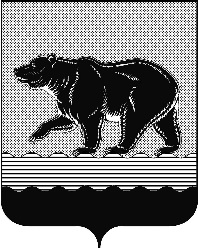 СЧЁТНАЯ ПАЛАТАГОРОДА НЕФТЕЮГАНСКА16 микрорайон, 23 дом, помещение 97, г. Нефтеюганск, 
Ханты-Мансийский автономный округ - Югра (Тюменская область), 628310  тел./факс (3463) 20-30-55, 20-30-63 E-mail: sp-ugansk@mail.ru www.admugansk.ru Заключение на проект изменений в муниципальную программу города Нефтеюганска «Развитие физической культуры и спорта в городе Нефтеюганске на 2014-2020 годы»	Счётная палата города Нефтеюганска на основании статьи 157 Бюджетного кодекса Российской Федерации, Положения о Счётной палате города Нефтеюганска, рассмотрев проект изменений в муниципальную программу города Нефтеюганска «Развитие физической культуры и спорта в городе Нефтеюганске на 2014-2020 годы» (далее по тексту – проект изменений), сообщает следующее.1. При проведении экспертизы учитывалось наличие согласования проекта:1.1. Правовым управлением администрации города Нефтеюганска на предмет правового обоснования мероприятий программы в соответствии с компетенцией органов администрации – исполнителей программы;1.2. Отделом экономической политики, инвестиций, проектного управления и административной реформы департамента экономического развития администрации города Нефтеюганска на предмет соответствия требованиям, предъявляемым к содержанию муниципальной программы, соответствия целей и задач, показателей результатов реализации муниципальной программы, основным направлениям социально-экономического развития города Нефтеюганска, отраженным в стратегии социально-экономического развития города и иных документах стратегического характера;1.3. Департаментом финансов администрации города Нефтеюганска на предмет соответствия проекта изменений бюджетному законодательству Российской Федерации и возможности финансового обеспечения ее реализации из бюджета города.2. Представленный проект в целом соответствует Порядку принятия решений о разработке муниципальных программ города Нефтеюганска, их формирования и реализации, утвержденному постановлением администрации города от 22.08.2013 № 80-нп. Согласно информации, содержащейся в пояснительной записке, представленной ответственным исполнителем, уточнение бюджетных ассигнований на реализацию программных мероприятий не повлияло на целевые показатели результатов муниципальной программы.	3. Финансовые показатели, содержащиеся в приложении к проекту изменений, в целом соответствуют финансовым обоснованиям, представленным на экспертизу.	4. Проектом изменений планируется:	4.1. Внести изменения в  графу «Финансовое обеспечение муниципальной программы», увеличив показатель по объёму финансирования программы на 2018 год в общей сумме 29 266,226 тыс. рублей, из них:	- за счёт бюджета автономного округа на сумму 1 000,000 тыс. рублей;	- за счёт местного бюджета на сумму 28 266,226 тыс. рублей.	4.2. В приложении 2 «Перечень программных мероприятий» к муниципальной программе:	4.2.1. По подпрограмме 1 «Развитие системы массовой физической культуры, подготовки спортивного резерва и спорта высших достижений» планируется увеличить расходы на общую сумму 3 028,977 тыс. рублей, в том числе: 	- за счёт средств бюджета автономного округа	на 1 000,000 тыс. рублей;	- за счёт местного бюджета 	2 028,977 тыс. рублей.	В разрезе основных мероприятий расходы на финансирование подпрограммы представлены следующим образом: 	1. По основному мероприятию 1.2. «Организация отдыха и оздоровления детей» по ответственному исполнителю комитету физической культуры и спорта администрации города Нефтеюганска планируется увеличить расходы на 218,487 тыс. рублей, для заключения договоров по медицинскому обслуживанию детей, посещающих летние оздоровительные лагеря. При этом необходимо отметить, что финансовое обоснование планируемых расходов, предоставленное для проведения финансово-экономической экспертизы, содержит внутренние не соответствия, что не позволяет определить временной период, в который планируется осуществить фактическое оказание услуг. Так в письме обращении Комитета физической культуры и спорта администрации города Нефтеюганска от 31.01.2018 года № 01-19-000211/18 «О выделении дополнительных бюджетных ассигнований и лимитов бюджетных обязательств» указано, что денежные средства необходимы для заключения договоров по медицинскому обслуживанию детей, посещающих летние оздоровительные лагеря, тогда как расчёт расходов на данные услуги содержит также планирование на весенний период.	2. По основному мероприятию 1.3. «Подготовка спортивного резерва и спорта высших достижений, популяризация массового спорта» по ответственному исполнителю комитету физической культуры и спорта администрации города Нефтеюганска планируется увеличение расходов на общую сумму 2 810,490 тыс. рублей, в том числе:за счёт иных межбюджетных трансфертов из бюджета автономного округа в сумме 1 000,000 тыс. рублей приобретение спортивного оборудования (тренажеров) для подведомственного учреждения МБУ ДО СДЮСШОР «Спартак»; за счёт местного бюджета в сумме 1 810,490 тыс. рублей, из них:расходы на обязательное психиатрическое освидетельствование работников учреждений спорта (МБУ ДО СДЮСШОР «Спартак», МБУ ДО «СДЮСШОР по дзюдо», МАУ ДО СДЮСШОР «Сибиряк», МБУ ДО «СДЮСШОР по биатлону») на сумму 210,490 тыс. рублей;- расходы на приобретение кроссовых мотоциклов  для подведомственного учреждения МБУ ФКиС «Юганск-мастер им. Жилина С.А. на сумму 1 600,000 тыс. рублей. Финансовое обоснование планируемых расходов содержит смету на приобретение спортивной техники и расчёт средней цены,  составленные на основании двух предложений поставщиков (прайсы товара из сети Интернет). При этом в соответствии с приказом Минэкономразвития России от 02.10.2013 № 567 «Об утверждении Методических рекомендаций по применению методов определения начальной (максимальной) цены контракта, цены контракта, заключаемого с единственным поставщиком (подрядчиком, исполнителем)» рекомендуется использовать не менее трёх цен, предлагаемых различными поставщиками.4.2.2. По подпрограмме 2 «Обеспечение реализации муниципальной программы, развитие материально-технической базы и спортивной инфраструктуры» планируется расходы по мероприятию 2.2. «Укрепление материально-технической базы, совершенствование инфраструктуры спорта в городе Нефтеюганске» соисполнителю программы департаменту градостроительства и земельных отношений администрации города Нефтеюганска за счёт средств местного бюджета на общую сумму 26 237,249 тыс. рублей, из них:- на выполнение проектно-изыскательских работ на полный комплекс капитального ремонта и осуществление мониторинга технического состояния объекта «Здание, предназначенное под спорткомплекс «Сибиряк», расположенное по адресу: 3 микр., здание 23» на сумму 6 237,249 тыс. рублей;- на выполнение проектно-изыскательских работ по объекту «Многофункциональный спортивный комплекс в г. Нефтеюганске» на сумму 20 000,000 тыс. рублей. В качестве экономического обоснования предоставлена смета проектирования, составленная ООО «ТП ХОНКО».Таким образом, по итогам проведения финансово-экономической экспертизы установлено следующее:1. Финансовое обоснование планируемых расходов по медицинскому обслуживанию детей, посещающих оздоровительные лагеря, содержат внутренние не соответствия, что не позволяет определить временной период, 
в который планируется осуществить фактическое оказание услуг.2. Финансовое обоснование планируемых расходов на приобретение спортивной техники составлено на основании двух предложений поставщиков.На основании вышеизложенного, рекомендуем:В целях формирования достоверных обоснований планируемых расходов, рекомендуем качественно подходить к составлению расчетов, смет и иных документов, предоставляемых одновременно с проектом изменений для экспертизы.Осуществлять планирование расходов в соответствии с приказом Министерства экономического развития РФ от 02.10.2013 № 567 
«Об утверждении Методических рекомендаций по применению методов определения начальной (максимальной) цены контракта, цены контракта, заключаемого с единственным поставщиком (подрядчиком, исполнителем)».На основании вышеизложенного, по итогам проведения финансово-экономической экспертизы, предлагаем направить проект изменений на утверждение с учётом рекомендаций, отраженных в настоящем заключении. Просим в срок до 19.02.2018 года уведомить о принятом решении в части исполнения рекомендаций, отраженных в настоящем заключении.Председатель                           							С.А. ГичкинаИсполнитель:начальник инспекторского отдела № 2Счётной палаты Салахова Дина Ирековна тел.8 (3463) 20-30-65Исх. от 09.02.2018 № 41